Name of the Faculty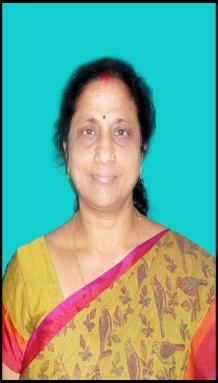  Personal Details: Date of birth: 07.12.1971Marital status: Married Permanent address: Flat No. 401                                 Dattatreya Cave View Apartment,                                 Ghatikia,                                  BhubaneswarE-mail: puspitaacharya@eatm.inContact Nos.: 9437161547 , 7978168323Skype ID: Scopus ID: ISTE Membership No: Academic Experience: Current Job    7 YearsPrevious Job    Assistant Professor, Gandhi Engineering College,Bhubaneswar,2014-15Assistant Professor, Mahaveer Institute of Engineering &Technology,Bhubaneswar,2007-14PGT,DAV Kalinga Nagar, Bhubaneswar,2006-07TGT, SVS,Baripada,1999-2005Faculty, Mahanadi ITI, Jagatpur,1994-96